Комплект искательного блока 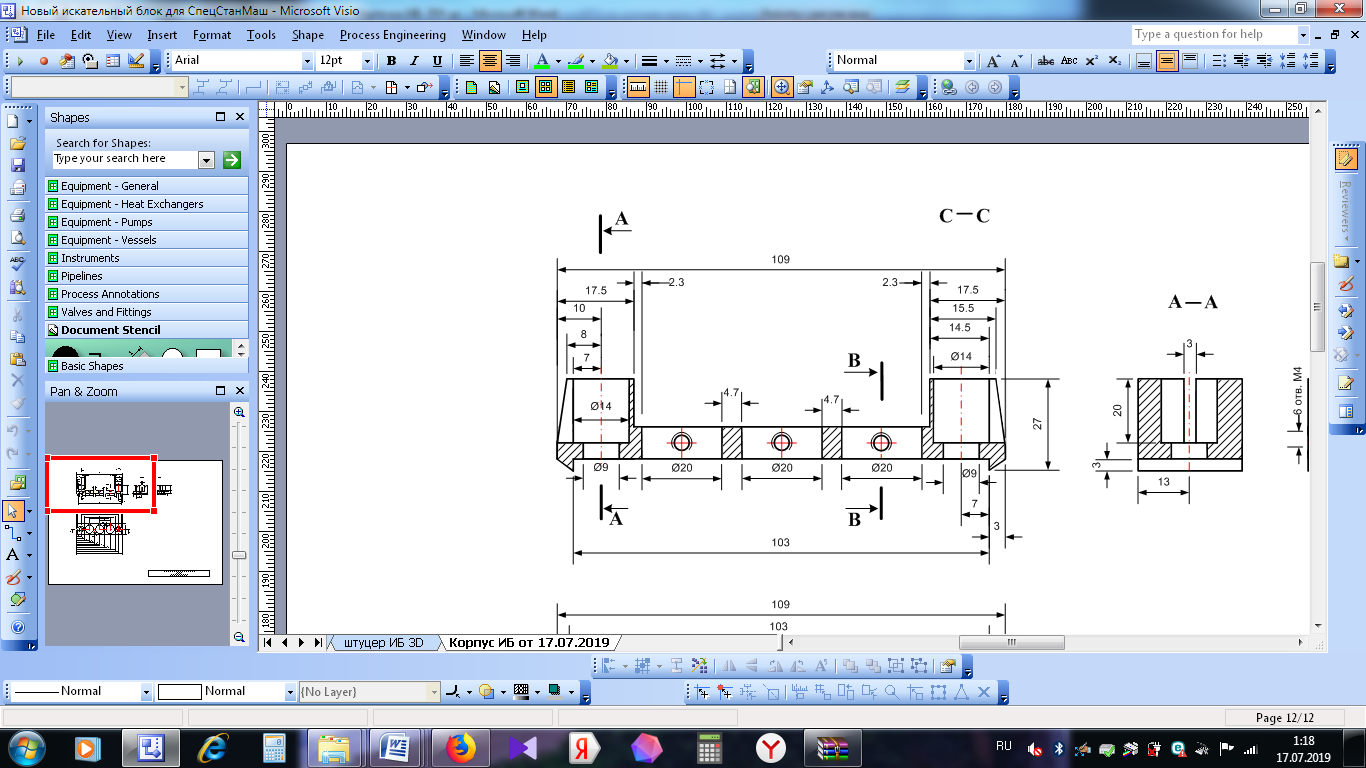 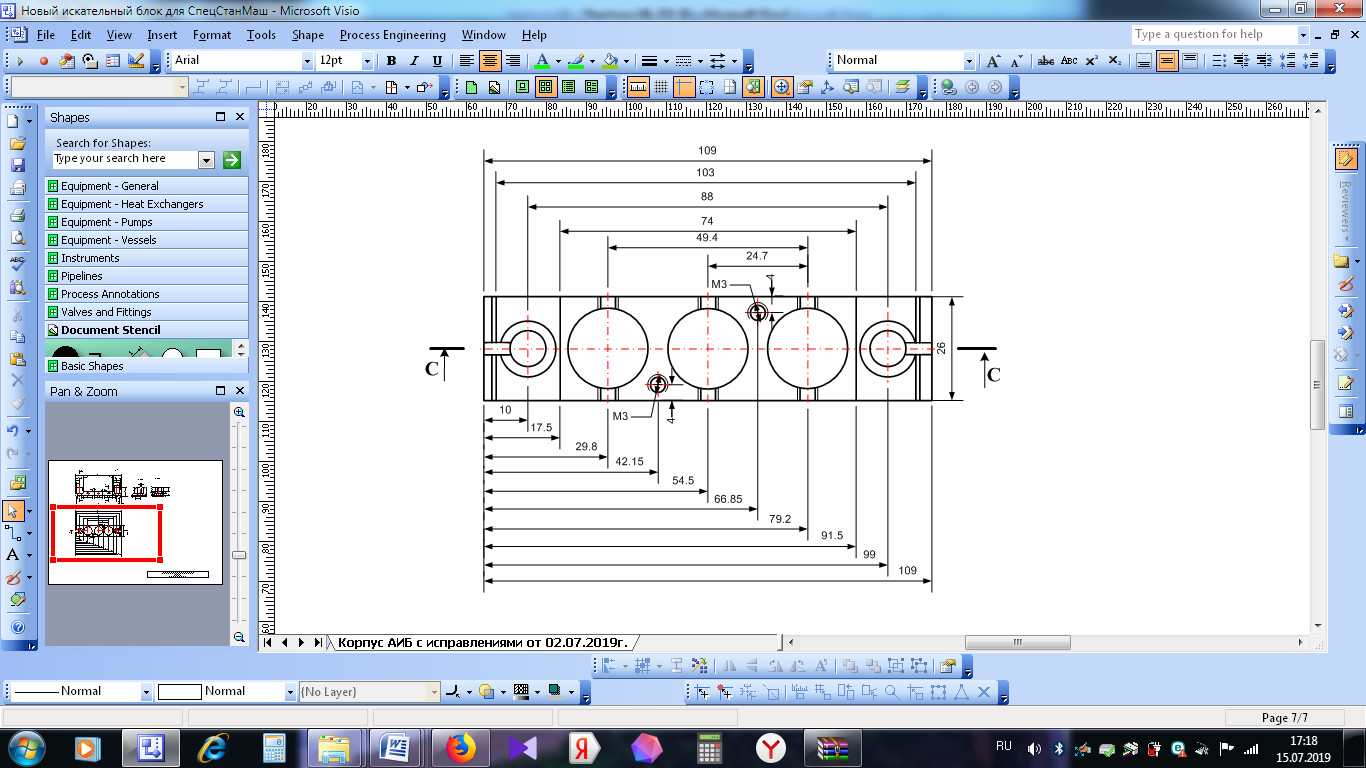 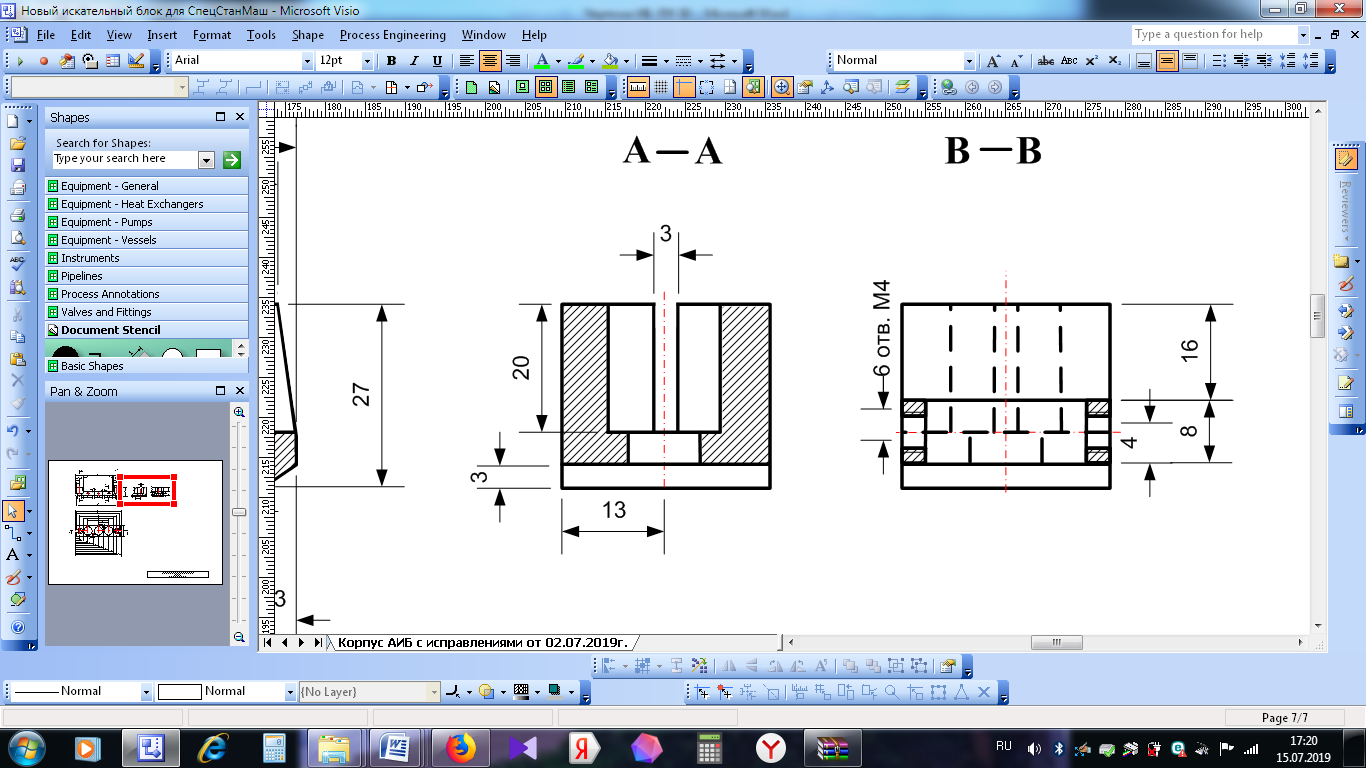 Корпус искательного блокаМатериал Ст31 шт.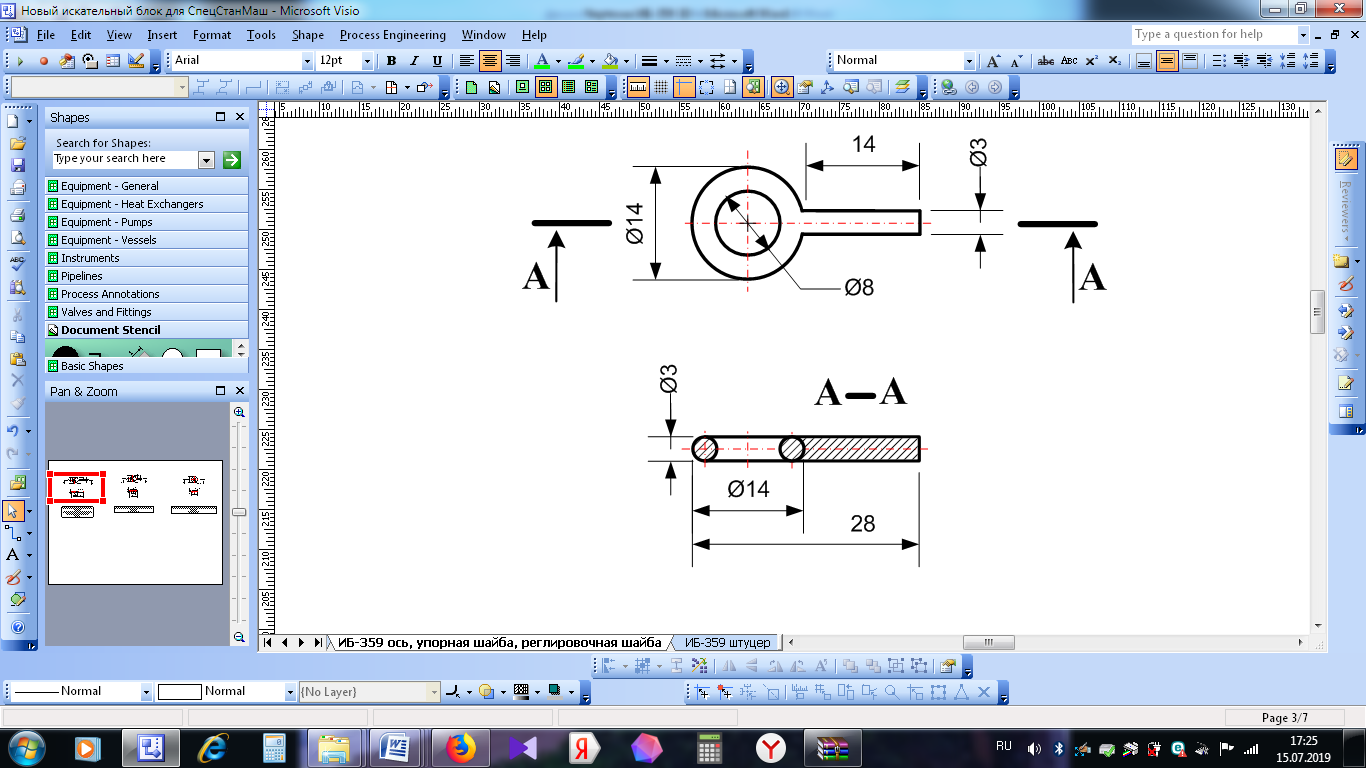 Ось искательного блокаМатериал: Ст (электрод тройка)2 шт.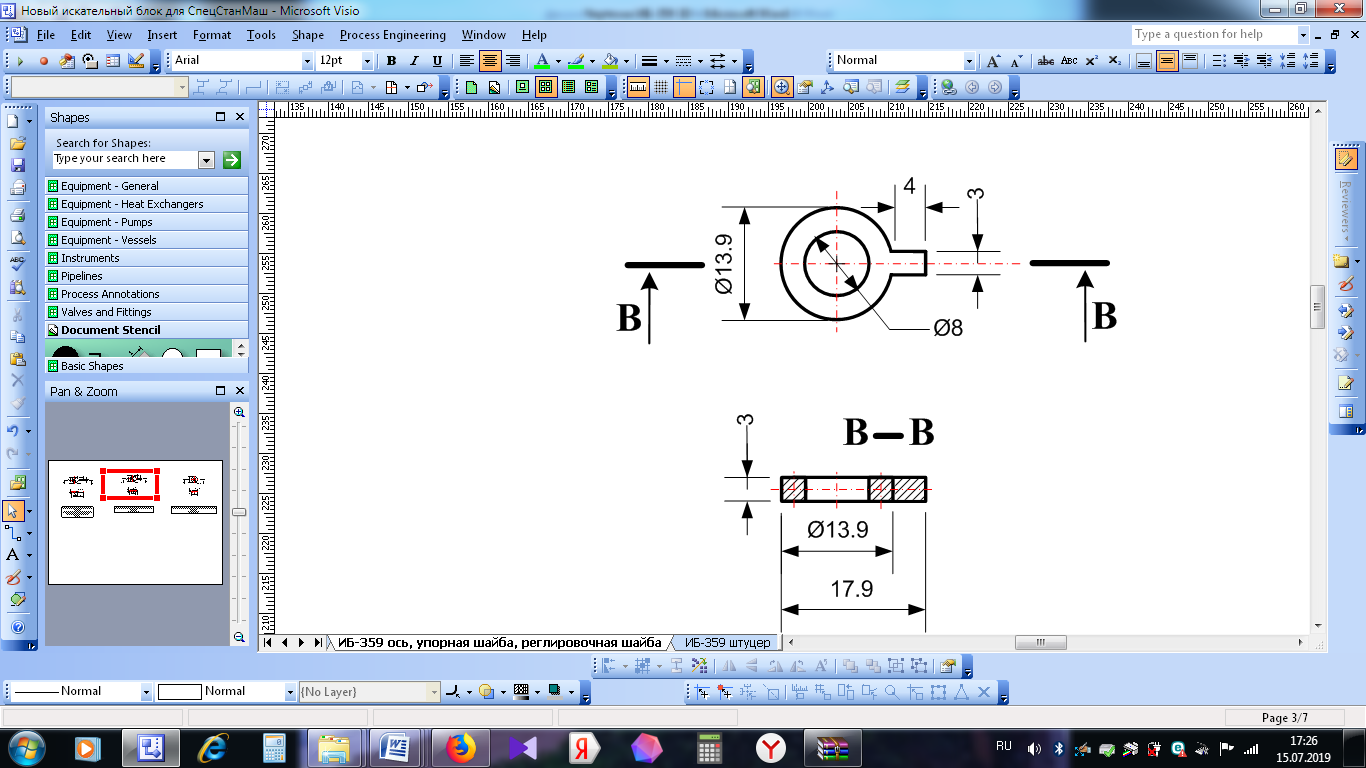 упорная шайба искательного блокаМатериал: Ст32 шт.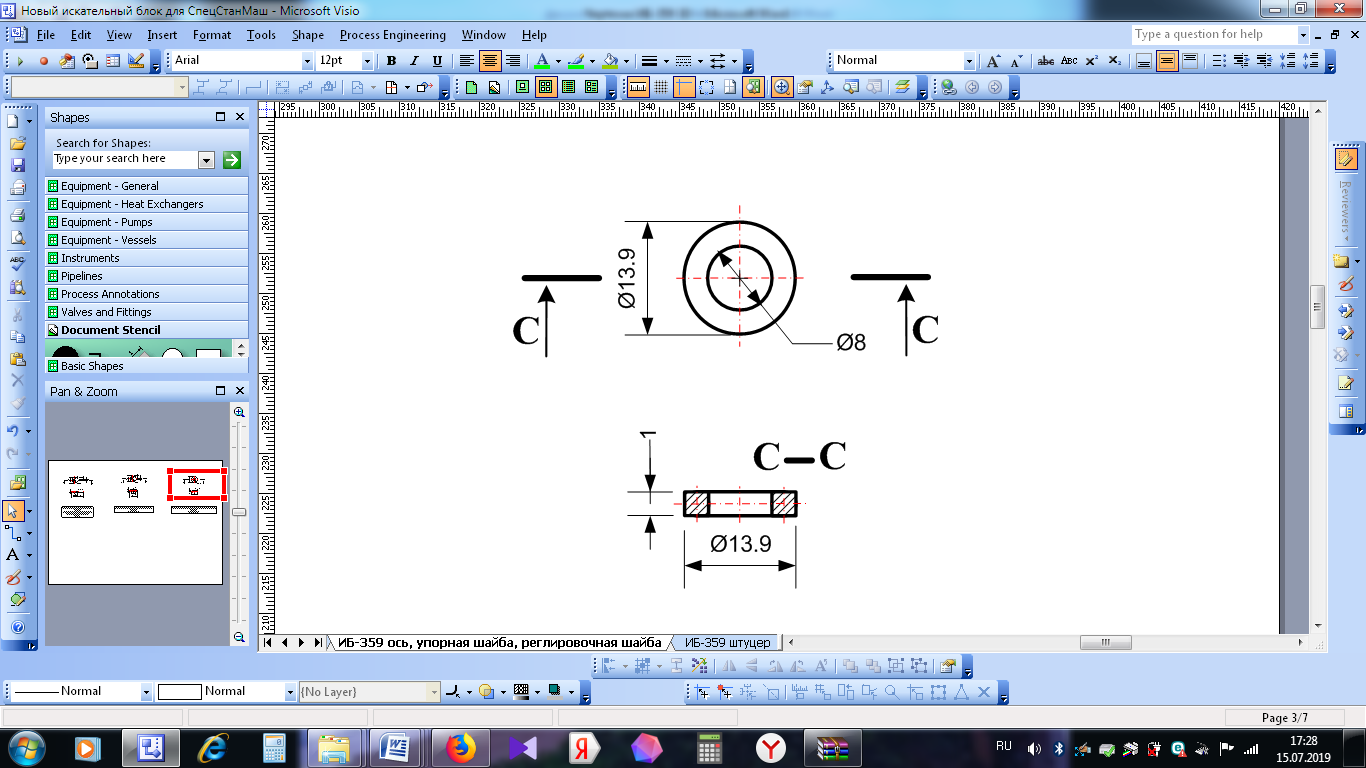 шайба регулировочная  искательного блокаМатериал: Ст328 шт.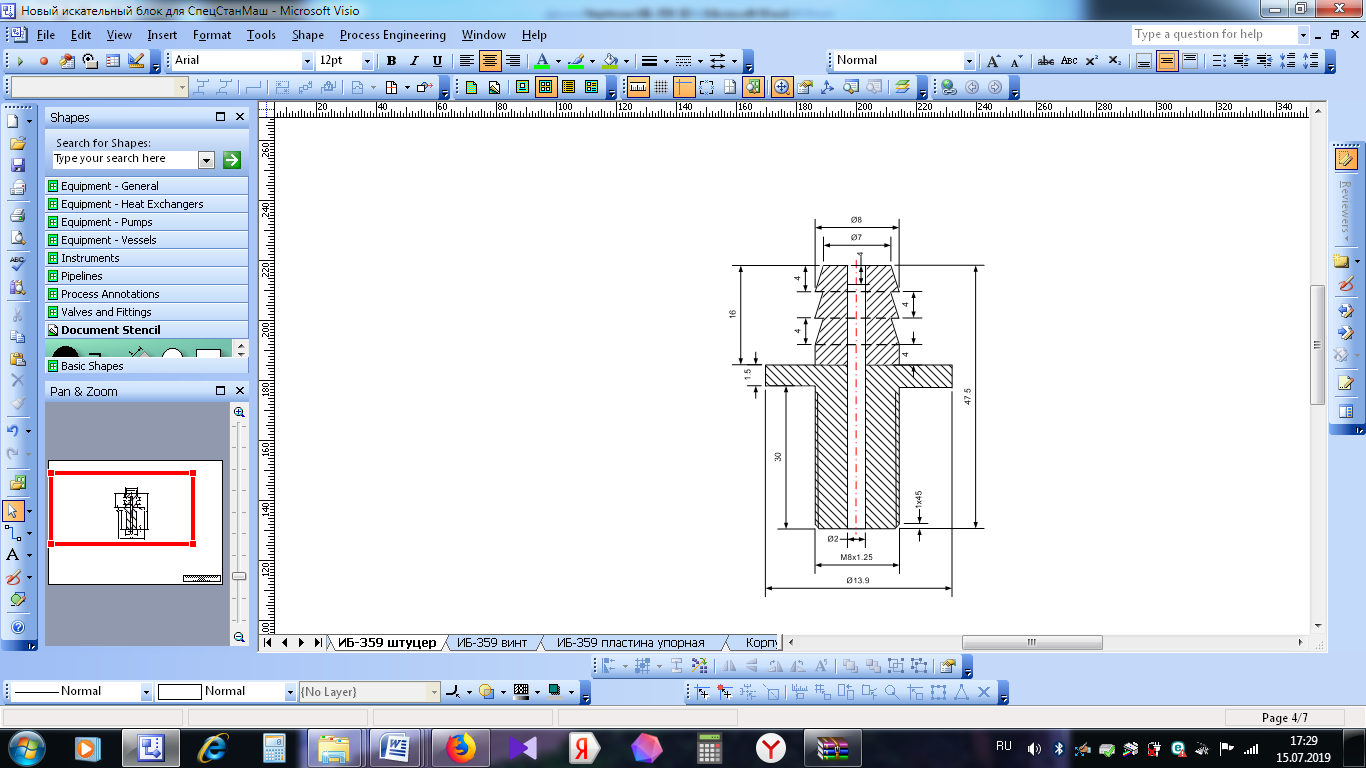 штуцер  искательного блокаМатериал: Бронза2 шт.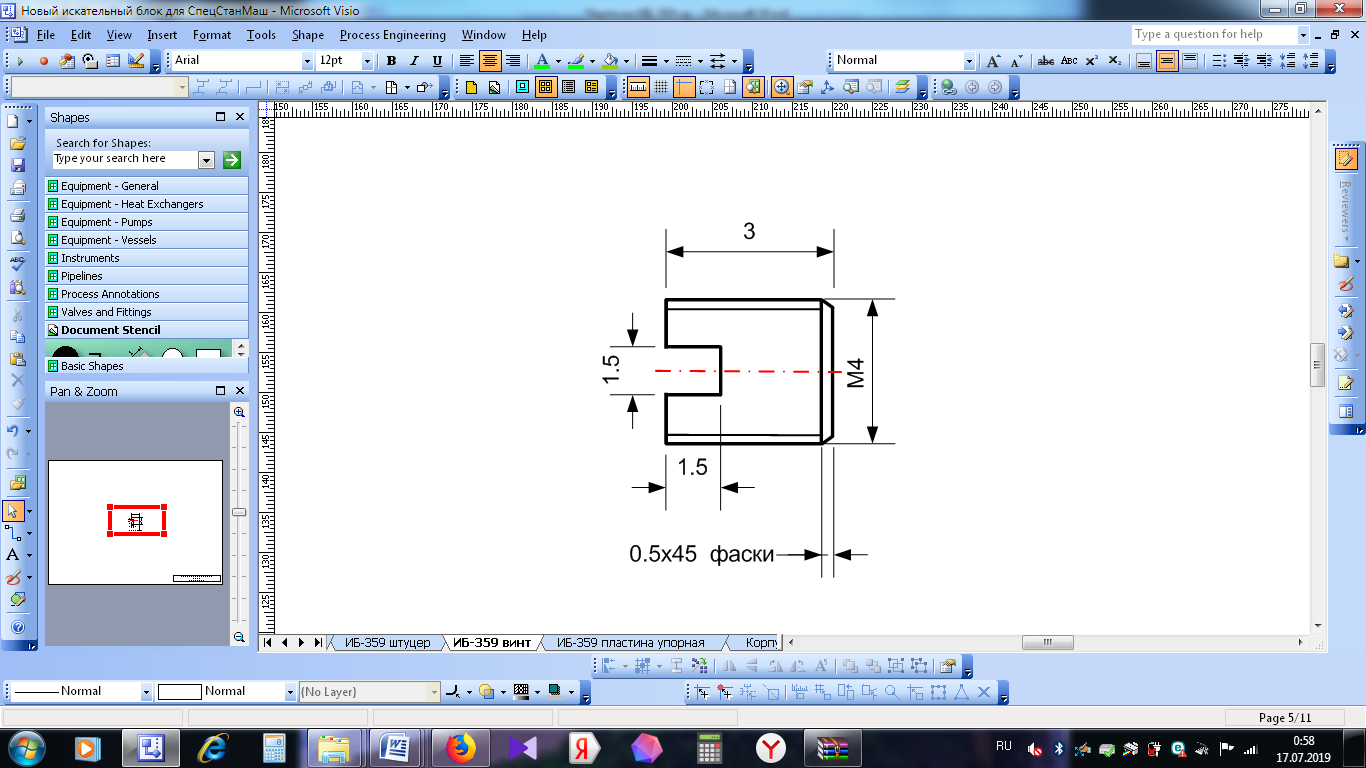 винт искательного блокаМатериал: Ст36 шт.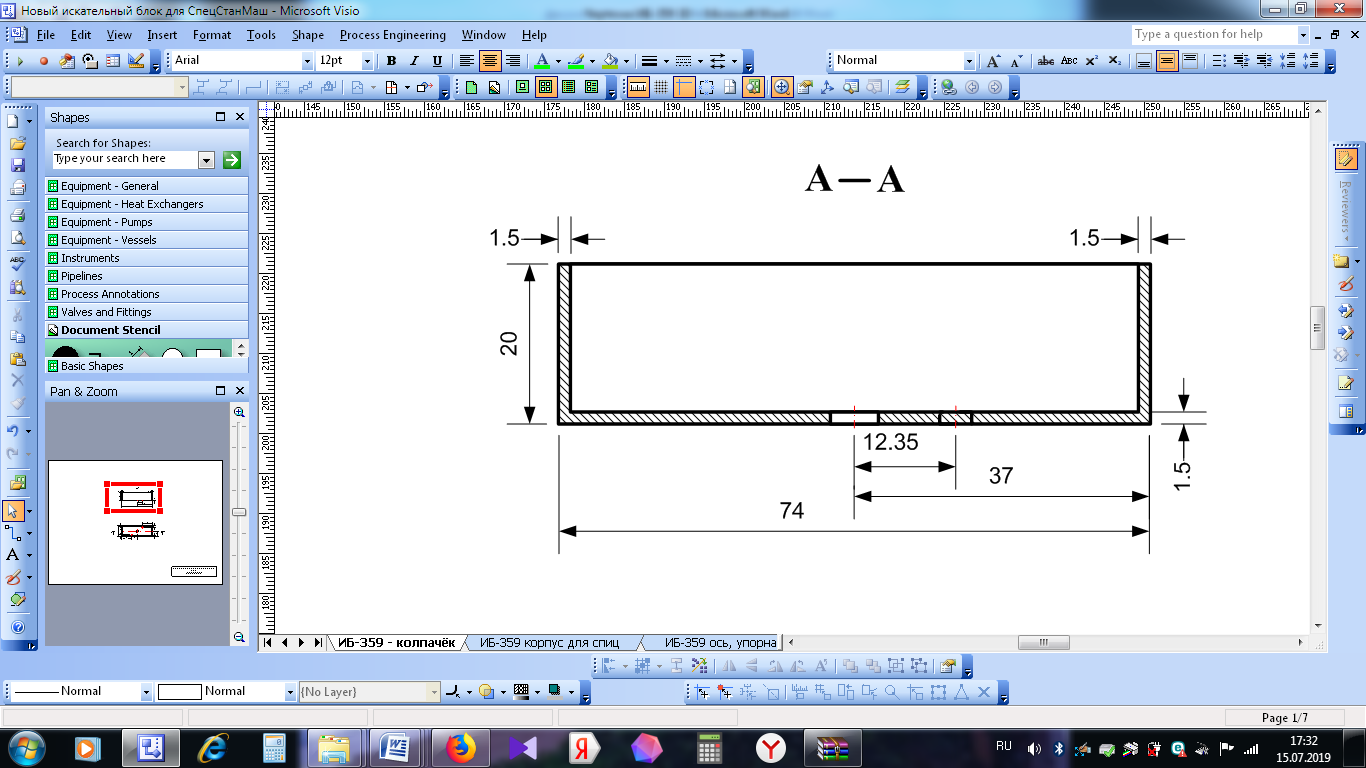 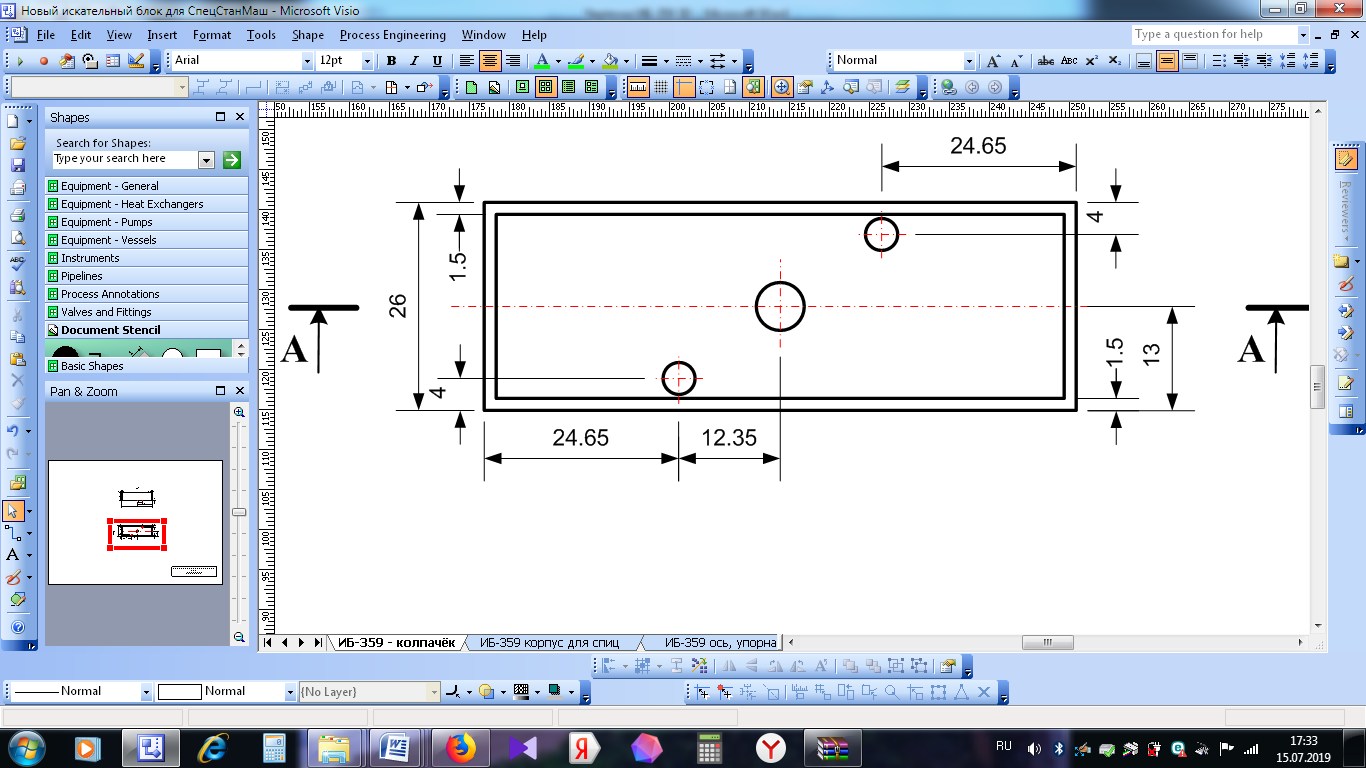 колпачок искательного блокаМатериал: Текстолит1 шт.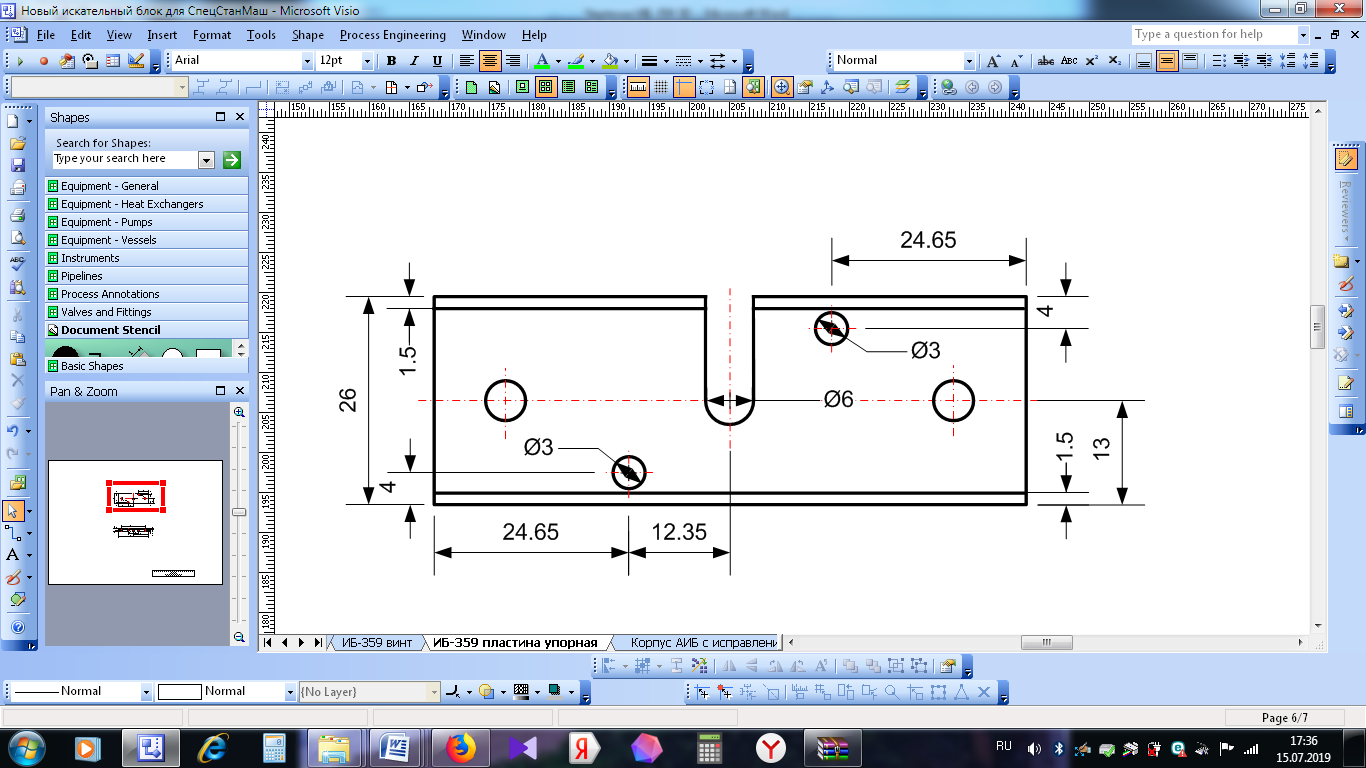 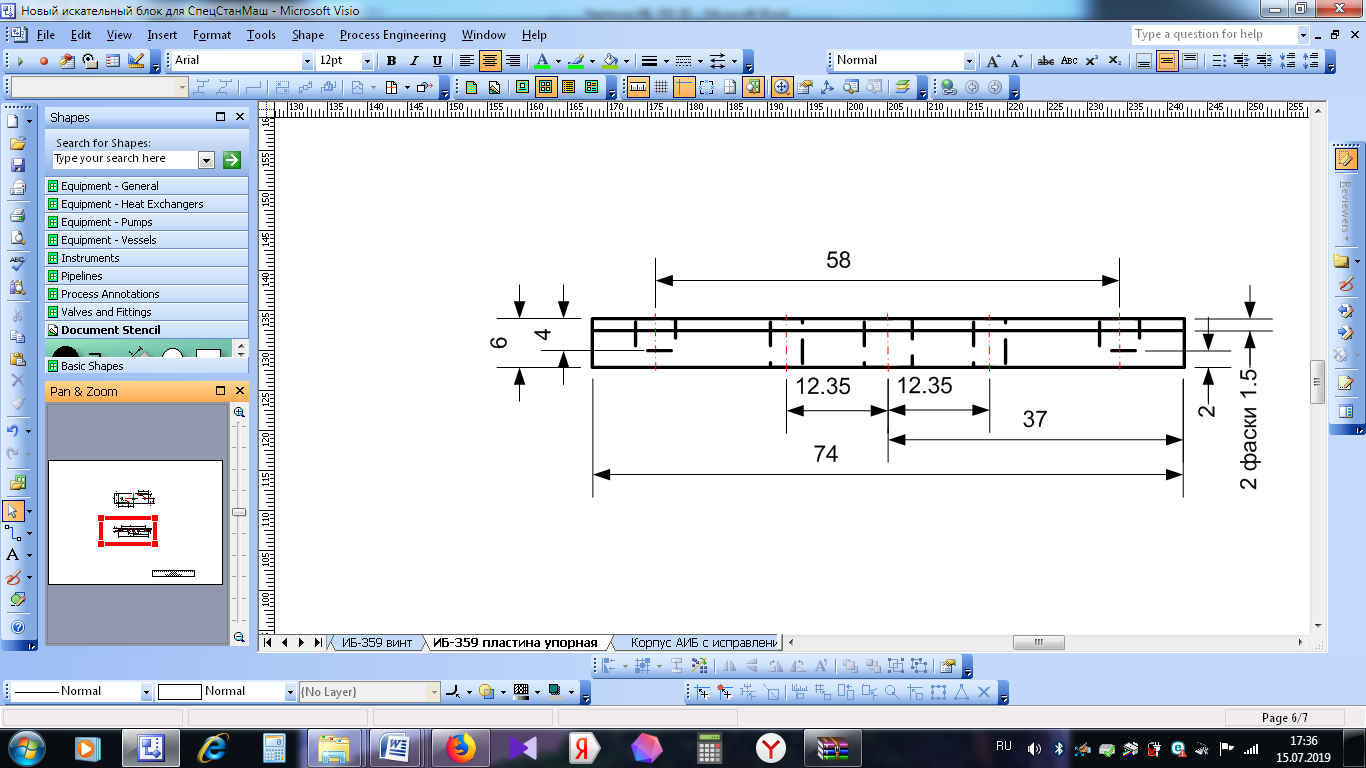 пластина упорная  искательного блокаМатериал: алюминий1 шт.